Physics: Course OutlineWelcome! This is an introductory Physics course with hands-on labs. The course covers the standard California curriculum, including classical Newtonian mechanics, heat & thermodynamics, electricity & magnetism, optics & light. This is not calculus-based Physics. Prerequisite: Algebra I. Technical requirements: Access to a computer with Internet connection, and a scientific calculator (A $15-20 version will suffice). Instructor:  Kris Johanson, M.S.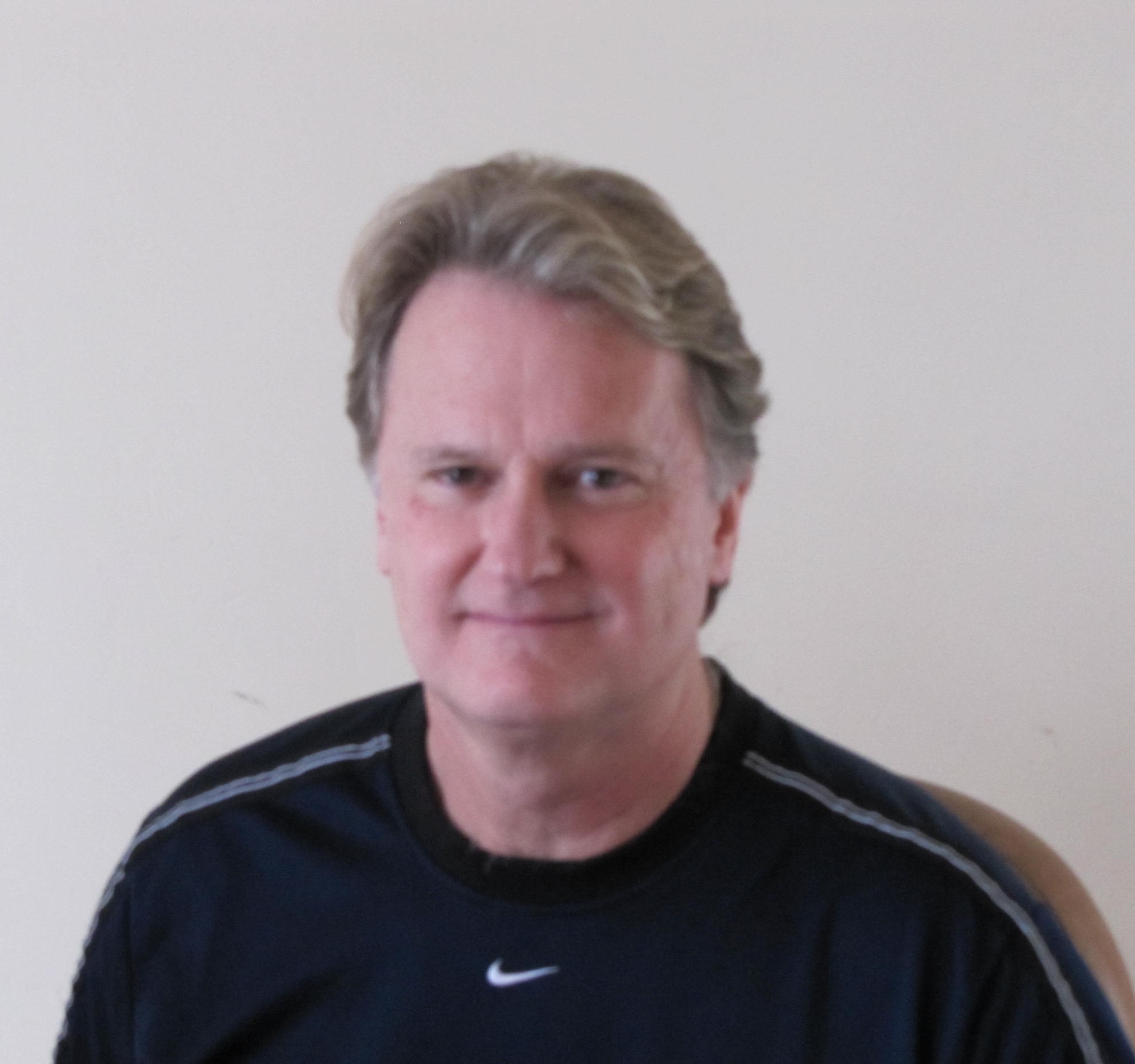 Contact:     kjohanson@san.rr.com. I am available throughout the week to answer questions about your homework or the labs. Textbook: For this class you may use either 1) BJU Physics 3rd edition, or 2) Apologia Physics 2nd edition. You don’t need to buy a lab manual. I will provide lab protocols as needed throughout the course.Course Outline					LabsUnit 1 – Motion in a straight line			Cart-Ramp lab I: velocityUnit 2 – Vectors					Cart-Ramp lab II: accelerationUnit 3 – Motion in a plane			Outdoor Surveying lab: using vectorsUnit 4 – Newton’s Laws				Mass & Acceleration lab: Newton’s 2nd lawUnit 5 – Applying Newton’s laws			Simple Machines lab: Block & tackleUnit 6 – Circular motion & gravity		Gravity & Orbits labUnit 7 – Work and energy			Energy Skate Park labUnit 8 – Momentum				Collision labUnit 9 – Periodic motion and sound waves	Spring-Mass lab: Hooke’s lawTake-home MidtermUnit 10 – Temperature and expansion		Gas Laws labUnit 11 – Thermal energy and heat		Thermodynamics labUnit 12 – Thermodynamic laws			Stirling Motor labUnit 13 – Electric charge and Coulomb’s law	Braun Electroscope labUnit 14 – Electric potential and capacitors	Circuits lab IUnit 15 – Electrical circuits			Circuits lab IIUnit 16 – Magnetism				Electromagnets build & testUnit 17 – Electromagnetic waves and light	Light labUnit 18 – Geometric optics			Open/flexTake-home FinalHomeworkWeekly homework will be assigned from each chapter. Typical homework for this class consists of standard end-of-chapter problems and lab write-ups. I go over the homework problems carefully during the online webinar sessions. Students should read the chapter ahead of time and be prepared to take notes and participate in discussion. Estimated homework and study time is 30 minutes per day.Teaching PedagogyThe course uses a combination of hands-on labs, face-to-face instruction, and live webinar sessions which help to solidify the homework assignments. ExamsYes, exams are necessary for a host of reasons. There will be a take-home style, open-book, midterm and final exam, covering material learned that semester. The exams are not burdensome, and you will be given a week to complete each one. Emphasis is on applications, not on rote memorization. Course RequirementsAttend the classes (including both in-person and webinar sessions). Be on time. Take notes and ask relevant questions during the lecturesParticipate in the class labsTurn in your homework assignments by the due dateDon’t fall behind in your work. Do not procrastinate! Grading Policy     Your work will be graded on a point system. Your total points earned will be divided by total points possible and converted to a percentage as shown: 		Grading Scale						Grading Elementsabove 90%	A: advanced				Class participation	25%	89 – 80%	B: proficient				Labs			25%	79 – 70%	C: basic					Weekly homework	25%	69 – 60%	D: below basic				Midterm & Final		25%	Below 60%	F: far below basic				Total		100%Timely completion of the required assignments is a basic requirement. Assignments turned in early will receive a “bonus incentive”. Assignments turned in later than the due date will receive a reduced grade.  Progress ReportingDetailed student progress reports are emailed to parents at the end of each semester. 